	INSCHRIJFFORMULIER SCHOOLSOFTBAL 2018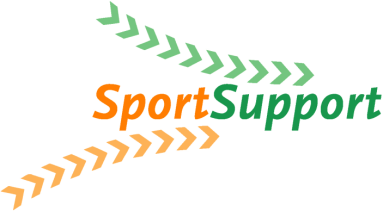 Naam school;							Schrijft de volgende teams in voor het Haarlems Schoolsoftbaltoernooi:Gegevens van de contactpersoon:NaamEmailadresTelefoonnummerNB.	Bij elk team dient een begeleider/coach plus scorer te zijn die de daarbij behorende verantwoordelijkheid ook kan dragenElke school moet ook 1 scheidsrechter leveren!Gelieve dit formulier zsm doch uiterlijk 18 mei (digitaal) aan te leveren bij:tjoon@sportsupport.nlGroeten,Tim Joon & Tom KuijpersAantal teamsJongste Meisjes< 15Jongste Jongens< 15Oudste Meisjes< 18Oudste Jongens < 18Totaal van de school